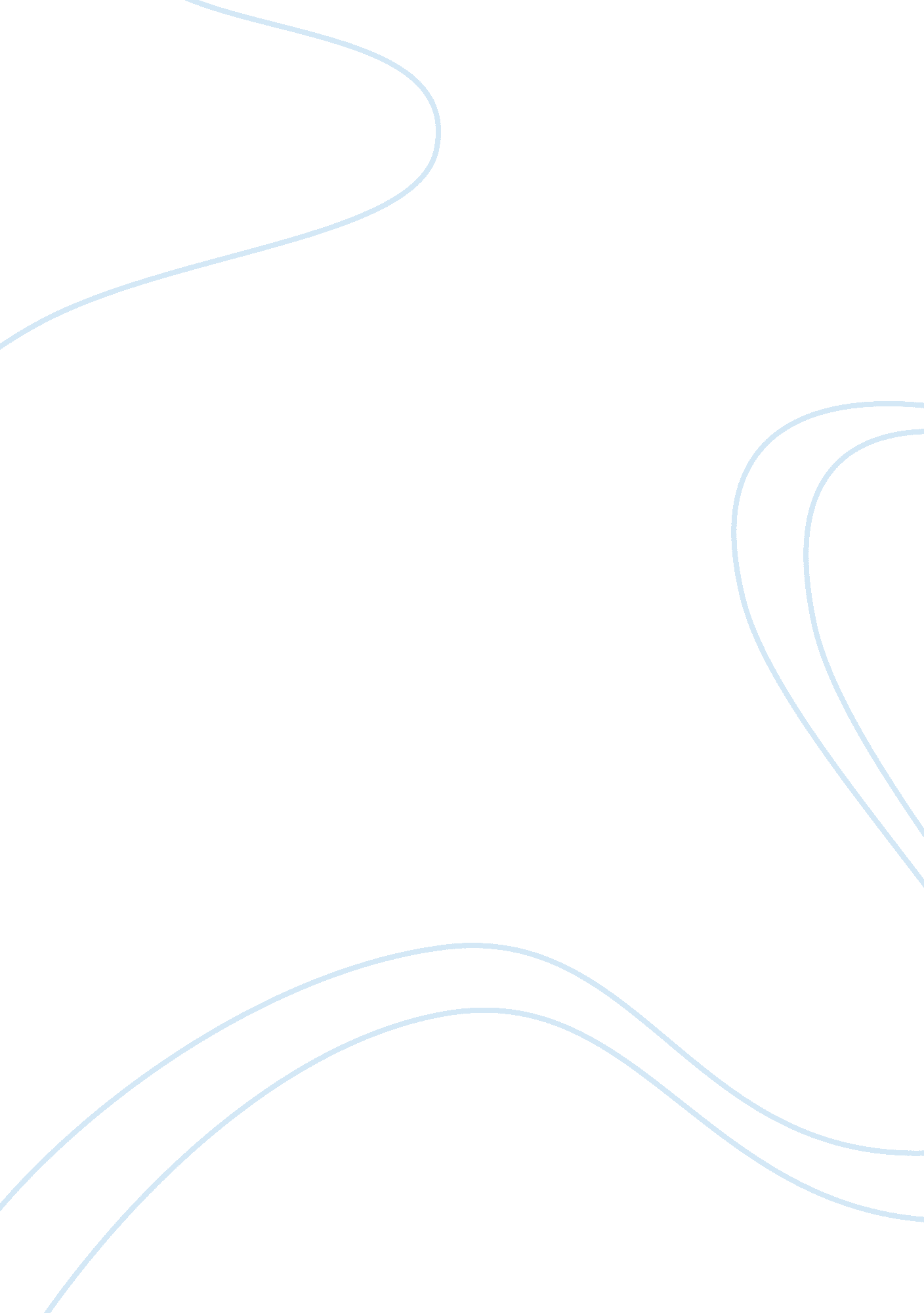 Art history videoArt & Culture, Artists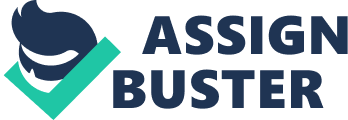 Art History Video Through watching the video about the Cologne Cathedrals, I received worthy information concerning the cathedrals. Through the video, we get insight concerning religious structures of the Middle Ages. This paper gives a brief overview concerning the Cologne Cathedral in Germany, and the information the video has provided concerning the video. The paper will further discuss various religious structures of the Middle Ages and how they relate with this video. 
From the video, the cathedral has an amazing impression both from the inside and the outside. It is in the form of a mammoth brooding monolith. It appears dark, but this is not due to its lack of maintenance but since it is made out of porous sandstone. Stained glass windows are also a prominent feature in the video. The bells of the cathedral are also evident in the video, and some appear very heavy yet fascinating. 
Tower stairs of the cathedral have been portrayed to be extremely steep, but still they leave a very great impression on the writer. Generally, the view of this huge Church is very breathtaking; its large size, well painted windows on the outside, deep stairs and the general breathtaking. This cathedral has also has beautiful mosaic patterns and an overall grandeur. 
Built at around the 12th and 13th centuries, the cathedral is one of German’s greatest architectural constructions. This masterpiece is situated at the heart of Cologne, and it is the third tallest cathedral all over the world. Its construction began in 1248 and then it took a total of 600 years for the cathedral to be completed. It was completed in 1880. The building was constructed so remarkably in such a way that, even in the Second World War when German cities were flattened by bombings, the cathedral still remained, standing tall. The cathedral has many treasures but the four principle treasures are the shrine of the three holy kings, Gero Cross, Modern Mosaic Glass Window and Milan Madonna. What is striking about this cathedral is its gigantic size that it has occupied in the center of the city of Cologne. This has given it aesthetic value, but the windows have been decorated amazingly which has added to the aesthetic value of the building. 
Building projects nowadays and in the Middle Ages are very different. In the present world, housing projects are a very common occurrence and it takes a few years to complete the construction. However, Cologne Cathedral took a total of about 600 years which implies that considerable amounts of energy and hard labor were used in ensuring that the building was a success. The time that was used for the project surprises me; however, what is more surprising is that in the Second World War, the building was not affected at all by any massive bombing. This implies that the architectural design of the cathedral was a master-class. This cathedral has a rich history. I urge all those that have not visited this area to do the same. 
Retrieved from http://www. hulu. com/watch/148422/milestones-in-science-and-engineering-rays-of-light-in-architecture-master-gerhard-and-cologne-cathedral. Retrieved on November 30, 2011 